项目序号申购科室名称申购设备名称进口/国产功能需求1肝胆外科肝移植显微手术器械报包详见功能要求1.用于开展肝包虫病、复杂肝肿瘤病人的自体肝移植以及其他类型的异体肝移植；
2.器械要求：见下图1肝胆外科肝移植显微手术器械报包详见功能要求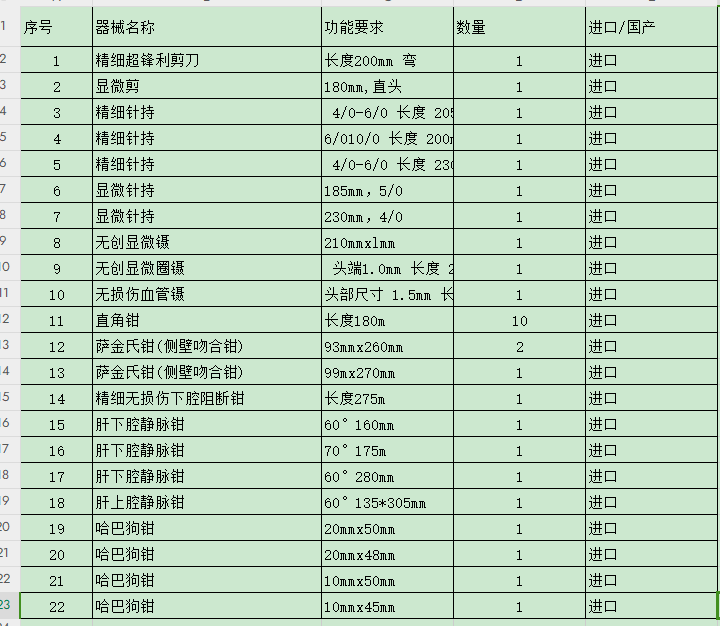 